Twitter feed for #cteforum2012 As of the day after Forum, on 26.10.12Jon Doble‏@ISR_jondoble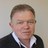 Excellent CTE Forum. Challenge to new thinking on mission & unity through networking lens. Can we deliver mission together?CTBI‏@CTBI@ChurchesEngland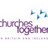 To our friends at Churches Together in England: congratulations on a very successful ForumCTEcomms‏@ChurchesEngland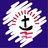 Peter Ball says from the well managed welcome, the whole time encompassed in prayer in CTEcomms‏@ChurchesEnglandMoving worship as woven cloth from the small groups are laid on the road ahead .. Our journey continues. CTEcomms‏@ChurchesEnglandNever saying 'I have no need if you' -bear each others pain. Mary Tanner CTEcomms‏@ChurchesEnglandNew expectation in our ecumenical encounter - through eyes of the other. Recognise same life of Christ as receive same grace. CTEcomms‏@ChurchesEnglandCannot give up on struggle for Eucharistic unity as found in God's life of love - best experienced in prayer. Mary TannerCTEcomms‏@ChurchesEnglandvisible unity in God's love is our goal. Dame Mary Tanner CTEcomms‏@ChurchesEnglandlove binds the Trinity and each of us in the love of God. Dame Mary Tanner Sarah Lane Cawte‏@SarahCTE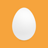 @salvationarmyuk: RT @garethrwallace: Major Grayson Williams from The Salvation Army addresses CTE forum http://instagr.am/p/RMwI5qN8De/ #cteforum2012CTEcomms‏@ChurchesEnglandGod has gifts for me - open hands and receive what You have to give to me. David Cornick CTEcomms‏@ChurchesEnglandGoal of missionary God that He will not rest tell all are in the sheepfold. 'Closer to Jesus' is the way. CTEcomms‏@ChurchesEnglandDavid Cornick - opposite of unity not diversity, but disunity. Jenny‏@JennyBondCTE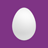 hold onto the vision that in God's time the Church will be one. CTEcomms‏@ChurchesEnglandDavid Cornick reflecting on deep spiritual friendship and living parable of Pope's visit to Westminster Abbey in prayer. Jenny‏@JennyBondCTEDavid Cornick: Love requires fidelity. Jenny‏@JennyBondCTEwe must be patient with those impatient with ecumenism. CTEcomms‏@ChurchesEnglandDavid Cornick giving a vision of CTE as people of God grasping what God is doing. CTEcomms‏@ChurchesEnglandextending presidency - now with a new Orthodox President and look to Pentecostal too before we meet again at Forum again. CTEcomms‏@ChurchesEnglandMore than Gold saw 7th Day Adventist and Coptic Orthodox at same table. This is good news. David Cornick Jenny‏@JennyBondCTEDavid Cornick: Love requires us to change. More Than Gold was a brilliant, inclusive model of the wholeness of God's people. CTEcomms‏@ChurchesEnglandBritish church experienced both decline and growth - these are not last days of English Christianity. David Cornick CTEcomms‏@ChurchesEnglandDavid Cornick quoting great work of the churches during 2012 Games: welcome to 1/2 million guests to our events. CTEcomms‏@ChurchesEnglandGood news - the ecumenical rainbow bigger and brighter now. David Cornick CTEcomms‏@ChurchesEnglandGen Sec David Cornick now reflecting on changes since Swanwick Declaration 25 years ago. Paul Seymour‏@Paul1262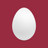 can ecumenism be light in structure, effective in mission, joyful in service, open to all. All at the same time? CTBI‏@CTBIRoberta Rominger - our ecumenical commitments are expressed by our participation in the ecumenical structures Ian Bunce‏@ianbunce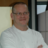 If where two or three agree, something happens, what will be the outcome of 38 national churches agreeing Ian Bunce‏@ianbunceThat they may be one, that the world may believe. It is not an option, it is an essential Rachel Beck‏@Rachelb105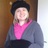 The emphasis of ecumenism is now moving to be missional first, more than unity first Ian Bunce‏@ianbunceAre the ecumenical instruments a service provider or a radical movement? Ian Bunce‏@ianbunceEcumenical relations is now by networks and movements, not through formal structures Ian Bunce‏@ianbunceWe need a skeleton that supports, not a suit of armour that restricts Ian Bunce‏@ianbunceDoing mission together is a result of relational unity, not structural unity Ian Bunce‏@ianbunceLord "Your Kingdom Come this morning" Andy Smith‏@tccandys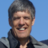 Can we not learn to love each other adn our world before its too late? Rachel Borgars‏@rachelborgars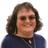 MT @ISR_jondoble: "Social action" is saving a drowning man; social justice is asking why so many keep falling in" quote from #CTEForum2012CTEcomms‏@ChurchesEngland#cteforum2012 final day for 280 reps together praying for direction of churches working together. Pray with us please. Andy Smith‏@tccandys"Social action" is saving a drowning man; social justice is asking why so many keep falling in" quote from #CTEForum2012 @telfordccAndy Smith‏@tccandysGood morning all; peace to you today, esp. those at the Chruches Together Forum; God bless as we work for peace today, Andy Simon Wilson‏@revsimonwilson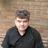 challenging and encouraging time as 38 denominations England come together at Swanwick. Good to share. Pity about the weather Jim Currin‏@Jim_Currin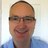 Bp Paul Bayes asked, 'are our ecumenical structures helping the church grow?' lots of positive debate Jim Currin‏@Jim_CurrinInteresting stories of networks for mission here at #cteforum2012Jim Currin‏@Jim_Currin30 people in a work group asked 'can we do mission together? All said 'yes'. Great stories from across Churches TogetherRuth Gee‏@RuthMGee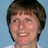 Christian conferring, rooted in prayer, receiving gifts from one another, varied & diverse, concerned for Gods world & people CTEcomms‏@ChurchesEnglandPraying for the world and now our neighbourhood - Christ has no body now but yours. Andy Smith‏@tccandysMany Free churches have realised that evangelism without social action is no longer effective Andy Smith EcumeDean‏@TelfordCC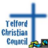 Alison Gelder re 'Housing Justice' org who work for all to have a home to live in i.e. via TCC's @StayTelford #TCCthoughts #CTEForum2012Andy Smith EcumeDean‏@TelfordCC"Saving action" is saving a drowning man; social justice is asking why so many keep falling in" Andy Smith‏@tccandysForum looking at the vital role of the Churches in UK in social Sarah Lane Cawte‏@SarahCTEEach local church is entirely church but is not the Church in its entirety - Bishop Jana Sarah Lane Cawte‏@SarahCTECTE presidents will be giving Archbishop Rowan a special farewell in November Sarah Lane Cawte‏@SarahCTEGood to hear from SINS (Churches in North ScunthorpeIan Bunce‏@ianbunce270 Christians together at Swanwick. We are talking about Christian Unity. Sadly we cannot yet break bread 24 OctRachel Beck‏@Rachelb105Dame Mary Tanner: 'what do we mean when we talk about visible unity? Are we all talking about the same thing?' #cteforum2012CTEcomms‏@ChurchesEnglandDame Mary Tanner, a WCC president, likes the jam jar image re ecumenism @ CTEcomms‏@ChurchesEnglandBig Society already to be found in the churches up and down the land as they serve communities. Michael Ian Bunce‏@ianbunceWhere should the ecumenical journey go next? #cteforum2012 love to have your views CTBI‏@CTBI++Rowan: ecumenism is most effective when Christians deepen their praying together Sarah Lane Cawte‏@SarahCTE#cteforum2012 Archbishop Rowan Williams advocates regular and intentional meetings for Sarah Lane Cawte‏@SarahCTE#cteforum2012 Is the energy in ecumenism concentrated at the local level? Andy Smith‏@tccandys"We should from the German churches from their passion for ecology" quote from CTBI‏@CTBIMary Tanner: theme of WCC Assembly 2013 "God of life, lead us to justice and peace" is also the prayer of us all Andy Smith‏@tccandys"Churches must stand and make voices heard on behalf of those who have no voices, those who have left" quote from Ian Bunce‏@ianbunceGreat to have a female bishop addressing us at #cteforum2012. (Lutheran) CTBI‏@CTBIDame Mary Tanner: the importance of encouraging each other to hold to the goal of visible unity Andy Smith‏@tccandysMaybe listening to others rather than thinking we have right answers to teach might help us all? Andy Smith‏@tccandysWe need to move from trying to teach other churches what we know mroe than them, to seeing what we can learn from each other Sarah Lane Cawte‏@SarahCTE#cteforum2012 hearing from CTE's presidents - in person and virtually! Jenny‏@JennyBondCTE#cteforum2012 video message from Rowan Williams Sarah Moore‏@revsarahmoore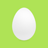 Good News is not Good News if it is good news for us and bad news for someone else Jenny‏@JennyBondCTE@twitterreligion may like to note #CTEforum2012 -- 38 different denominations from all over England in conference. Andy Smith EcumeDean‏@TelfordCCWelcome to TCC's new followers @ChurchesEnglandGod bless, Andy Andy Smith EcumeDean‏@TelfordCCTweeting from national ecemenical conference in Derbyshire looking at how denominations work together for greater good of all Ruth Gee‏@RuthMGeeWe have been challenged and inspired by Judith Lieu's Bible study on 1 Corinthians 12:1-11. A banquet of food for thoughtCelia Blackden‏@cteinterfaith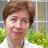 Thank you Judith. Energised to celebrate diversity in unity. CTEcomms‏@ChurchesEnglandWhat does love require of us? Jesus is Lord says Judith Lieu in conclusion Jenny‏@JennyBondCTE#cteforum2012 What does Love require of us? Judith Lieu suggests obedience to Christ. CTEcomms‏@ChurchesEnglandNo hierarchy of gifts in 1 Cor - Judith Leiu Jenny‏@JennyBondCTE#cteforum2012 the diversity and unity of God is the source of the diversity and unity of God's people. 